The Adoption Act, Division 2 of Part 3TO:	(prospective adoptive parent)and	(birth parent/guardian)AND TO the Director of Child and Family Services:Pursuant to receiving notice from you of your intent to place/receive the child ___________________ , born at _____ am/pm the _____ day of ____________, _____ for the purpose of adoption, this proposed placement has been approved in accordance with section 56 of The Adoption Act.SIGNED at the ____________ of ____________ in the Province of Manitoba this ___ day of ________, _____._______________________________________Signature_______________________________________Title_____________________________________AgencyCopy 1 - Prospective adoptive parentCopy 2 - Birth parent/guardianCopy 3 - The directorCopy 4 - Adoption fileAll four copies must be signedApproval of Agency of Placement for Adoption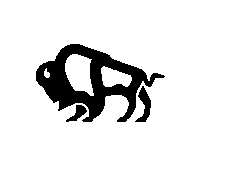 FamilyServices AndHousing